Welcome to Club Billabong!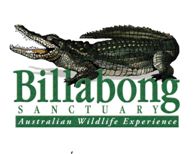 Thank you for purchasing a 12-month membership in Club Billabong. We hope you will get the most out of every visit.  You are welcome to visit whenever you like, even for just an hour to hand-feed our adorable kangaroos and our cheeky ducks, or if you just want to cool off in our shady pool.  You also have free use of our BBQ’s in the park.				CARD ENTITLEMENTS:Unlimited entry 7 days a week between 9am and 4pm (closed Christmas Day).Discounted entry for accompanying friends/relatives: 10% discountDiscount on Shop souvenirs:  10% discountDiscount on menu items from the café 10% : (excluding drinks and ice cream) Introduce another friend who take out Club Membership, and receive a 2-month extensionPLEASE PRESENT YOUR CURRENT MEMBERSHIP CARD ON ARRIVAL WE RESERVE THE RIGHT TO Request Photo IDTerminate membership, where members are seen to be aggressive or abusive to staff or for any behaviour deemed cruel to animals on the Sanctuary’s premises.REGULATIONS APPLIED WITH THE CARD:The adults and children written on the card are the only adults and children admitted into the Sanctuary on that card.We understand there are blended families, but a family membership is for the family living under the same roof, no nieces or nephews or neighbours that you look after every weekend.If someone else is using your card, the card will be confiscatedMemberships are non-refundable and non-transferableTo replace your card a $5.00 charge will be incurred.For information on any news, events, photos, or other offers, be sure to check our Facebook page.Thank you for your support and we look forward to seeing you often at the Sanctuary!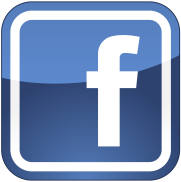 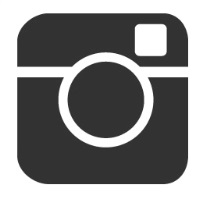 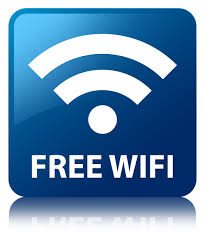 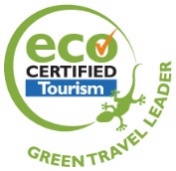 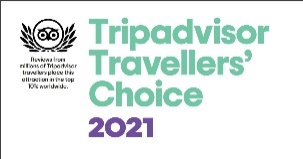 